RECOMMENDATION LETTER NANNY
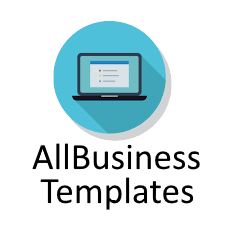 September 14, 2017To whom it may concern,I am writing to recommend Ms Zhang Yue as a nanny. Ms Zhang Yue looked after my three kids for one year and performed diligently throughout her tenure.
She was intrinsically motivated to learn as much as she could and performed very well. We mostly liked it she was very friendly towards our children, and always in a good tempered. As an individual who understands her limitations as a nanny, she never disturbed our privacy.Particularly, she is very skilled in:• Supervising children and caring for their needs
• Planning, preparing and serving meals to children
• Bathing, dressing and feeding infants and children
• Preparing formulas and changing diapers
• Performing light housekeeping dutiesMs Zhang Yue has a number of strengths but her main strength – according to my observation – is her talent to make the children smile. She always seemed genuinely interested in children’s health and informed us if she thinks something was not ok that captured their attention.
She is very reliable and motivated. In summary, Ms Zhang Yue possess all qualities that make a nanny successful.
Once again, I recommend her for a nanny position. In case of any queries regarding her qualifications and abilities, please feel free to contact me on my phone number or email address given below.Sincerely,(Signature)Name
EmailPhone nr

NOTICE ALLBUSINESSTEMPLATES.COMThe information in this document is designed to provide an outline that you can follow when formulating business or personal plans.  Due to the variances of many local, city, county and state laws, we recommend to consider professional legal counseling before entering into any contract or agreement. AllBusinessTemplates.com herewith expressly rejects any liability incurred due to the use of any documents provided on its website.